Safari voor Mac, de belangrijkste sneltoetsen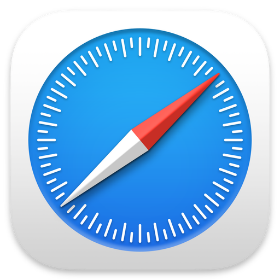 Overzicht van de belangrijkste sneltoetsen van Safari op de Mac, inclusief VoiceOver commando's. De sneltoetsen worden gebruikt in het zelfstudie leerpakket Apple Mac leren.Opmerking Op het internet wordt CONTROL+OPTION vaak afgekort met VO.HOME is op een MacBook Fn+PIJL LINKS.END is op een Macbook Fn+PIJL RECHTS. NavigerenLezenNavigeren binnen pagina Tabellen Webspots FormulierenZoeken Bladwijzers Tabbladen en vensters WeergaveOverigHeb je nog vragen?Mail naar kennisportaal@visioorg, of bel 088 585 56 66Meer artikelen, video’s en podcasts vind je op kennisportaalvisioorgKoninklijke Visio expertisecentrum voor slechtziende en blinde mensenwwwvisioorg ActieSneltoetsActiveer adresbalkCOMMAND+LPagina verversenCOMMAND+RNaar vorige pagina COMMAND+Vierkant haakje openen [Naar volgende paginaCOMMAND+Vierkant haakje sluiten ]Naar startpaginaCOMMAND+HOMENaar startpagina (laptops)COMMAND+Fn+PIJL LINKSNavigeren door werkbalkenOPTION+TABActieSneltoetsPagina voorlezen vanaf cursor CONTROL+OPTION+APagina vanaf begin voorlezenCONTROL+OPTION+BSpreek de titel van de internetpaginaCONTROL+OPTION+F2Spreek inhoud VoiceOver cursorCONTROL+OPTION+F3Voorlezen pauzeren en hervattenCONTROLActieActieSneltoetsNaar begin paginaCONTROL+OPTION+HOME CONTROL+OPTION+HOME CONTROL+OPTION+HOME Naar einde paginaCONTROL+OPTION+END CONTROL+OPTION+END CONTROL+OPTION+END Naar begin pagina (MacBook)CONTROL+OPTION+Fn+PIJL LINKSCONTROL+OPTION+Fn+PIJL LINKSCONTROL+OPTION+Fn+PIJL LINKSNaar begin pagina (MacBook)CONTROL+OPTION+Fn+PIJL RECHTS CONTROL+OPTION+Fn+PIJL RECHTS CONTROL+OPTION+Fn+PIJL RECHTS Naar volgende koppeling of veldTABTABTABNaar vorige koppeling of veldSHIFT+TAB SHIFT+TAB SHIFT+TAB Naar volgende kopCONTROL+OPTION+COMMAND+HCONTROL+OPTION+COMMAND+HCONTROL+OPTION+COMMAND+HNaar vorige kopCONTROL+OPTION+SHIFT+COMMAND+HCONTROL+OPTION+SHIFT+COMMAND+HCONTROL+OPTION+SHIFT+COMMAND+HNaar volgende afbeeldingCONTROL+OPTION+COMMAND+GCONTROL+OPTION+COMMAND+GCONTROL+OPTION+COMMAND+GWebrotorCONTROL+OPTION+UCONTROL+OPTION+UCONTROL+OPTION+UActieActieSneltoetsNaar volgende tabelCONTROL+OPTION+COMMAND+TCONTROL+OPTION+COMMAND+TCONTROL+OPTION+COMMAND+TNaar vorige tabelCONTROL+OPTION+SHIFT+COMMAND+TCONTROL+OPTION+SHIFT+COMMAND+TCONTROL+OPTION+SHIFT+COMMAND+TNavigeer in tabelCONTROL+OPTION+PIJLTOETSENCONTROL+OPTION+PIJLTOETSENCONTROL+OPTION+PIJLTOETSENSpreek resterende kolom vanaf cursorCONTROL+OPTION+CCONTROL+OPTION+CCONTROL+OPTION+CSpreek resterende rij vanaf cursorCONTROL+OPTION+RCONTROL+OPTION+RCONTROL+OPTION+RNaar eerste onderdeel van de tabelCONTROL+OPTION+HOMECONTROL+OPTION+HOMECONTROL+OPTION+HOMENaar laatste onderdeel van de tabelCONTROL+OPTION+ENDCONTROL+OPTION+ENDCONTROL+OPTION+ENDActieActieSneltoetsNaar volgende automatische webspotCONTROL+OPTION+COMMAND+NCONTROL+OPTION+COMMAND+NCONTROL+OPTION+COMMAND+NNaar vorige automatische webspotCONTROL+OPTION+COMMAND+SHIFT+N CONTROL+OPTION+COMMAND+SHIFT+N CONTROL+OPTION+COMMAND+SHIFT+N Webspot aanmakenCONTROL+OPTION+SHIFT+COMMAND+}CONTROL+OPTION+SHIFT+COMMAND+}CONTROL+OPTION+SHIFT+COMMAND+}De ideale plaats instellenCONTROL+OPTION+COMMAND+SHIFT+}+}CONTROL+OPTION+COMMAND+SHIFT+}+}CONTROL+OPTION+COMMAND+SHIFT+}+}Webspot verwijderenCONTROL+OPTION+SHIFT+COMMAND+{CONTROL+OPTION+SHIFT+COMMAND+{CONTROL+OPTION+SHIFT+COMMAND+{Naar volgende webspotCONTROL+OPTION+COMMAND+Vierkant haakje sluiten (])CONTROL+OPTION+COMMAND+Vierkant haakje sluiten (])CONTROL+OPTION+COMMAND+Vierkant haakje sluiten (])Naar vorige webspotCONTROL+OPTION+COMMAND+Vierkant haakje openen ([)CONTROL+OPTION+COMMAND+Vierkant haakje openen ([)CONTROL+OPTION+COMMAND+Vierkant haakje openen ([)ActieSneltoetsNaar eerste of volgende formulierveldCONTROL+OPTION+COMMAND+JNaar vorige formulierveld SHIFT+CONTROL+OPTION+COMMAND+JNaar volgende formulierveldTABActieSneltoetsZoek woord COMMAND + FZoek woord (met VoiceOver)CONTROL+OPTION+FZoek verder naar hetzelfde woordCOMMAND + GZoek verder naar hetzelfde woord (met VoiceOver)CONTROL+OPTION+GActieSneltoetsBladwijzer aanmakenCOMMAND+DToon eerste bladwijzer uit bladwijzerbalkCOMMAND+1Toon tweede bladwijzer uit bladwijzerbalk et ceteraCOMMAND+2, COMMAND+volgnummer Bladwijzer oproepen via menuCONTROL+OPTION+M, PIJL RECHTS naar BladwijzersActieSneltoetsNieuw tabbladCOMMAND+T Wisselen tussen tabbladenCOMMAND+TABSluit tabbladCOMMAND+WNieuw venster COMMAND+NActieSneltoetsSchermvullende weergave CONTRL+COMMAND+FToon/ verberg VoiceOver ondertitel paneelCONTROL+OPTION+COMMAND+F10Reader starten of verlaten SHIFT+COMMAND+R ActieSneltoetsSafari voorkeurenCOMMAND+KOMMA